 ПРОКУРАТУРА КИНЕЛЬ-ЧЕРКАССКОГО РАЙОНА РАЗЪЯСНЯЕТ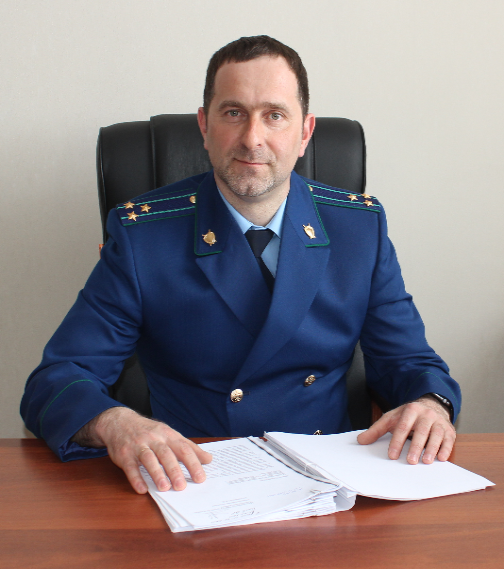   Добрый день, я являюсь директором магазина, работаю недавно, сегодня ко мне пришли с проверкой из роспотребнадзора, так как на качество моих продуктов поступают жалобы. Законно ли это?Федеральным законом 294-ФЗ «О защите прав юридических лиц и индивидуальных предпринимателей при осуществлении государственного контроля (надзора) и муниципального контроля предусмотрены в том числе следующие основания для проведения внеплановой проверки:рассмотрение поступивших в органы государственного контроля (надзора), органы муниципального контроля обращений и заявлений граждан, в том числе индивидуальных предпринимателей, юридических лиц, информации от органов государственной власти, органов местного самоуправления, из средств массовой информации о следующих фактах:- возникновение угрозы причинения вреда жизни, здоровью граждан, вреда животным, растениям, окружающей среде, объектам культурного наследия (памятникам истории и культуры) народов Российской Федерации, а также возникновение чрезвычайных ситуаций природного и техногенного характера;- нарушение прав потребителей (в случае обращения в орган, осуществляющий федеральный государственный надзор в области защиты прав потребителей, граждан, права которых нарушены, при условии, что заявитель обращался за защитой (восстановлением) своих нарушенных прав к юридическому лицу, индивидуальному предпринимателю и такое обращение не было рассмотрено либо требования заявителя не были удовлетворены).Таким образом, если в поступивших заявлениях содержатся сведении о том, что продаваемые Вами продукты могут нанести вред здоровью, либо содержатся факты нарушения прав потребителей, то в данном случае проверка является законной.Заранее меня о проверке не предупредили, это законно?О проведении внеплановой выездной проверки, юридическое лицо, индивидуальный предприниматель уведомляются органом государственного контроля (надзора), органом муниципального контроля не менее чем за двадцать четыре часа до начала ее проведения любым доступным способом, в том числе посредством электронного документа, подписанного усиленной квалифицированной электронной подписью и направленного по адресу электронной почты юридического лица, индивидуального предпринимателя, если такой адрес содержится соответственно в едином государственном реестре юридических лиц, едином государственном реестре индивидуальных предпринимателей либо ранее был представлен юридическим лицом, индивидуальным предпринимателем в орган государственного контроля (надзора), орган муниципального контроля.Куда я могу обратиться если не согласен с действиями контролирующего орган?В случае несогласия с действиями контролирующих органов Вы можете обратиться в прокуратуру района либо в арбитражный суд Самарской области.НОВОСТИВ Кинель-Черкасском районе за хищение бюджетных средств путем обмана и злоупотребления доверием, в крупном размере, осужден мужчина.Прокуратурой района в ходе осуществления надзорной деятельности за исполнением законодательства о закупках товаров, работ, услуг для государственных и муниципальных нужд, выявлен факт хищения индивидуальным предпринимателем денежных средств из бюджета Администрации Кинель-Черкасского района.Материалы проверки прокуратуры района направлены в порядке п. 2 ч. 2 ст. 37 УПК РФ в ОМВД России по Кинель-Черкасскому району Самарской области, в результате чего возбужденно уголовное дело.В ходе расследования данного уголовного дела, установлено, что при выполнении муниципального контракта, заключенного между администрацией Кинель-Черкасского района Самарской области и индивидуальным предпринимателем М. на выполнение работ по благоустройству в дворовых территориях, путем обмана и злоупотребления доверием, незаконно завладел денежными средствами в сумме 401 388 руб. 22 коп., то есть в крупном размере, причинив администрации м.р. Кинель-Черкасский Самарской области на указанную сумму.Прокуратурой района поддержано государственное обвинение по вышеуказанному уголовному делу в отношении индивидуального предпринимателя М., который признан виновным в совершении преступления, предусмотренного ч. 3 ст. 159 УК РФ.В судебном заседании виновность индивидуального предпринимателя в совершении инкриминируемого преступления полностью подтверждена совокупностью доказательств, полученными в ходе предварительного следствия и исследованными в ходе судебного разбирательства.В результате прокурорского реагирования бюджету Администрации Кинель-Черкасского района причиненный ущерб полностью возмещен.Приговором Кинель-Черкасского районного суда от 05.08.2020 М. признан виновным за совершение преступления, предусмотренного ч. 3 ст. 159 УК РФ, ему назначено наказание – 100 000 руб. штрафа.Приговор в законную силу не вступил.ОФИЦИАЛЬНОЕ ОПУБЛИКОВАНИЕПОСТАНОВЛЕНИЕАдминистрации поселения Черновкаот 14.08.2020 № 97О возобновлении деятельности культурно-досугового учрежденияВо исполнение постановления Губернатора Самарской области от 05.08.2020 № 201 «О внесении изменений в постановление Губернатора Самарской области от 30.06.2020 № 150 «О мерах по обеспечению санитарно-эпидемиологического благополучия населения в связи с распространением новой коронавирусной инфекции (COVID-19) на территории Самарской области».ПОСТАНОВЛЯЮ:1. Возобновить с 10.08.2020 года деятельность муниципального бюджетного учреждения «Культурно-досуговый центр сельского поселения Черновка муниципального района Кинель-Черкасский Самарской области».2. Руководителю культурно-досугового учреждения обеспечить условия соблюдения санитарно- эпидемиологических правил и соответствующих методических рекомендаций, утвержденных Главным государственным санитарным врачом Российской Федерации.3. Определить порядок оказания услуг, предоставляемых культурно-досуговым учреждением в части:осуществления деятельности клубных формирований в зданиях (помещениях)при проведении мероприятий (занятий) с количеством участников (посетителей)до 10 включительно;проведения мероприятий (занятий) на открытом воздухе с количеством участников (посетителей) до 50 человек включительно.4. Контроль за выполнением настоящего постановления возложить на руководителя муниципального бюджетного учреждения «Культурно-досуговый центр сельского поселения Черновка муниципального района Кинель-Черкасский Самарской области» Т.В. Ламмок.5. Опубликовать настоящее постановление в газете «Черновские вести».6. Настоящее постановление вступает в силу со дня официального опубликования и распространяет свое действие на правоотношения, возникшие с 10.08.2020 года.Глава сельского поселения Черновка                                            А.Е. КазаевОФИЦИАЛЬНОЕ ОПУБЛИКОВАНИЕПОСТАНОВЛЕНИЕАдминистрации поселения Черновкаот 14.08.2020 № 98О внесении изменений в постановление Администрации сельского поселения Черновка Кинель-Черкасского района от 08.08.2016 № 61 предоставления муниципальной услуги «Оказание организационной, консультативной и методической помощи молодежи и молодежным объединениям»В соответствии с Федеральным законом от 27.07.2010 № 210-ФЗ «Об организации предоставления государственных и муниципальных услуг», постановлением Правительства Самарской области от 27 января 2011 г. N 16 "О разработке и утверждении административных регламентов осуществления государственного контроля (надзора) и административных регламентов предоставления государственных услуг органами исполнительной власти Самарской области, разработке и принятии административных регламентов осуществления муниципального контроля органами местного самоуправления в Самарской области".ПОСТАНОВЛЯЮ:1. Внести в постановление Администрации сельского поселения Черновка Кинель-Черкасского района от 08.08.2016 № 61 предоставления муниципальной услуги «Оказание организационной, консультативной и методической помощи молодежи и молодежным объединениям» (далее – постановление от 08.08.2016  № 61) следующее изменение:В приложении к постановлению от 08.08.2016 № 61 (далее административный регламент):1.1. Раздел 5 административного регламента  изложить в следующей редакции:«5. Досудебный (внесудебный) порядок обжалования решений и действий (бездействия) органа, предоставляющего муниципальную услугу, атакже должностных лиц, муниципальных служащих предоставляющих муниципальную услугу5.1. Информация для заявителей об их праве на досудебное (внесудебное) обжалование действий (бездействия) и решений, принятых и осуществляемых в ходе предоставления муниципальной услуги.Заявители имеют право на обжалование решений, принятых в ходе предоставления муниципальной услуги, действий или бездействия должностных лиц уполномоченного органа, участвующих в предоставлении муниципальной услуги, в досудебном и судебном порядке.5.2. Предмет досудебного (внесудебного) обжалования:Предметом досудебного (внесудебного) обжалования могут являться действия (бездействие) должностного лица, а также принимаемые им решения при предоставлении муниципальной услуги.Заявитель может обратиться с жалобой, в том числе в следующих случаях:нарушение срока регистрации запроса о предоставлении муниципальной услуги;нарушение срока предоставления муниципальной услуги;требование у заявителя документов или информации либо осуществления действий, представление или осуществление которых не предусмотрено нормативными правовыми актами Российской Федерации, нормативными правовыми актами Самарской области, муниципальными правовыми актами для предоставления муниципальной услуги;отказ в приеме документов у заявителя, представление которых предусмотрено нормативными правовыми актами Российской Федерации, нормативными правовыми актами Самарской области, муниципальными правовыми актами для предоставления муниципальной услуги;отказ в предоставлении муниципальной услуги, если основания отказа не предусмотрены федеральными законами и принятыми в соответствии с ними иными нормативными правовыми актами Российской Федерации, нормативными правовыми актами Самарской области, муниципальными правовыми актами;требование при предоставлении муниципальной услуги с заявителя платы, не предусмотренной нормативными правовыми актами Российской Федерации, нормативными правовыми актами Самарской области, муниципальными правовыми актами;отказ уполномоченного органа, должностного лица уполномоченного органа, в исправлении допущенных опечаток им и ошибок в выданных в результате предоставления муниципальной услуги документах либо нарушения установленного срока таких исправлений.нарушения срока и порядка выдачи документов по результатам предоставления муниципальной услуги;приостановления предоставления муниципальной услуги, если основания приостановления не предусмотрены федеральными законами и принятыми в соответствии с ними иными нормативными правовыми актами Российской Федерации, законами и иными нормативными правовыми актами Самарской области, муниципальными правовыми актами Кинель-Черкасского района.требование у заявителя при предоставлении муниципальной услуги документов или информации, отсутствие и (или) недостоверность которых не указывались при первоначальном отказе в приеме документов, необходимых для предоставления муниципальной услуги, либо в предоставлении муниципальной, за исключением случаев, предусмотренных пунктом 4 части 1 статьи 7 Федерального закона от 27.07.2010 № 210-ФЗ.5.3. Исчерпывающий перечень оснований для отказа в рассмотрении жалобы либо приостановления ее рассмотрения.Отказ в приеме документов у заявителя, представление которых предусмотрено нормативными правовыми актами Российской Федерации, нормативными правовыми актами Самарской области, муниципальными правовыми актами для предоставления муниципальной услуги;Отказ в предоставлении муниципальной услуги, если основания отказа не предусмотрены федеральными законами и принятыми в соответствии с ними иными нормативными правовыми актами Российской Федерации, нормативными правовыми актами Самарской области, муниципальными правовыми актами;отказ уполномоченного органа, должностного лица уполномоченного органа, в исправлении допущенных опечаток им и ошибок в выданных в результате предоставления муниципальной услуги документах либо нарушения установленного срока таких исправлений.нарушения срока и порядка выдачи документов по результатам предоставления муниципальной услуги;приостановления предоставления муниципальной услуги, если основания приостановления не предусмотрены федеральными законами и принятыми в соответствии с ними иными нормативными правовыми актами Российской Федерации, законами и иными нормативными правовыми актами Самарской области, муниципальными правовыми актами Кинель-Черкасского района.требование у заявителя при предоставлении муниципальной услуги документов или информации, отсутствие и (или) недостоверность которых не указывались при первоначальном отказе в приеме документов, необходимых для предоставления муниципальной услуги, либо в предоставлении муниципальной, за исключением случаев, предусмотренных пунктом 4 части 1 статьи 7 Федерального закона от 27.07.2010 № 210-ФЗ.5.4. Основания для начала процедуры досудебного (внесудебного) обжалования.Основанием для начала процедуры досудебного (внесудебного) обжалования является поступление в уполномоченный орган жалобы от заявителя на имя руководителя.Жалоба должна содержать следующую информацию:наименование уполномоченного органа, предоставляющего муниципальную услугу, решения и действия (бездействие) которых обжалуются;фамилию, имя, отчество (последнее - при наличии), сведения о месте жительства заявителя, а также номер (номера) контактного телефона, адрес (адреса) электронной почты (при наличии) и почтовый адрес, по которым должен быть направлен ответ заявителю;сведения об обжалуемых решениях и действиях (бездействии) уполномоченного органа, должностного лица уполномоченного органа;доводы, на основании которых заявитель не согласен с решением и действием (бездействием) уполномоченного органа, должностного лица уполномоченного органа. Заявителем могут быть представлены документы (при наличии), подтверждающие доводы заявителя, либо их копии.В случае необходимости в подтверждение своих доводов заявитель прилагает к жалобе копии документов, подтверждающих изложенные в жалобе обстоятельства.Заявителю, направившему жалобу, должен быть дан письменный мотивированный ответ по существу поставленных в жалобе вопросов.5.5. Права заявителя на получение информации и документов, необходимых для обоснования и рассмотрения жалобы.Заявитель имеет право на получение информации и документов, необходимых для обоснования и рассмотрения жалобы.Заявители имеют право обратиться с жалобой:лично (устно) в соответствии с графиком приема граждан;в письменной форме на бумажном носителе либо посредством почтового отправления;в электронной форме.5.6. Наименование органа, предоставляющего муниципальную услугу, и должностных лиц, которым может быть адресована жалоба заявителя в досудебном (внесудебном) порядке.Наименование органа местного самоуправления, предоставляющего муниципальную услугу - Администрация сельского поселения Черновка муниципального района Кинель-Черкасский Самарской области.Жалоба заявителя в досудебном (внесудебном) порядке должна быть адресована должностному лицу уполномоченного органа ответственного за выполнение административной процедуры.5.7. Сроки рассмотрения жалобы:жалобы, поданные в письменной форме на бумажном носителе, рассматриваются должностными лицами уполномоченного органа в течение 15 рабочих дней со дня регистрации, а в случае обжалования отказа в приеме документов у заявителя либо в исправлении допущенных опечаток и ошибок или в случае обжалования нарушения установленного срока таких исправлений - в течение 5 рабочих дней со дня ее регистрации, если законодательством не предусмотрено иное.5.8. Результат досудебного (внесудебного) обжалования применительно к каждой процедуре либо инстанции обжалования.По результатам рассмотрения жалобы принимается одно из следующих решений:1) жалоба удовлетворяется, в том числе в форме отмены принятого решения, исправления допущенных опечаток и ошибок в выданных в результате предоставления государственной или муниципальной услуги документах, возврата заявителю денежных средств, взимание которых не предусмотрено нормативными правовыми актами Российской Федерации, нормативными правовыми актами субъектов Российской Федерации, муниципальными правовыми актами;2) в удовлетворении жалобы отказывается.5.8.1. Не позднее дня, следующего за днем принятия решения, указанного в пункте 5.8. настоящего административного регламента, заявителю в письменной форме и по желанию заявителя в электронной форме направляется мотивированный ответ о результатах рассмотрения жалобы.5.9. Подача жалобы не лишает заявителя права на обращение в соответствии с действующим законодательством в суд за защитой нарушенных прав либо с жалобой на действия (бездействие) и решения, принятые (осуществляемые) должностными лицами уполномоченного органа.5.9.1. В случае признания жалобы подлежащей удовлетворению в ответе заявителю, указанном в пункте 5.8 настоящего Административного регламента, дается информация о действиях, осуществляемых органом, предоставляющим муниципальную услугу, в целях незамедлительного устранения выявленных нарушений при оказании муниципальной услуги, а также приносятся извинения за доставленные неудобства, и указывается информация о дальнейших действиях, которые необходимо совершить заявителю в целях получения муниципальной услуги.5.9.2. В случае признания жалобы, не подлежащей удовлетворению в ответе заявителю, указанном в пункте 5.9 настоящего Административного регламента, даются аргументированные разъяснения о причинах принятого решения, а также информация о порядке обжалования принятого решения.В случае установления в ходе или по результатам рассмотрения жалобы признаков состава административного правонарушения или преступления должностное лицо, наделенное полномочиями по рассмотрению жалоб, незамедлительно направляет имеющиеся материалы в органы прокуратуры».3. Опубликовать настоящее постановление в газете «Черновские вести». 4. Контроль за выполнением настоящего постановления оставляю за собой.	5. Настоящее постановление вступает в силу со дня его подписания.Глава сельского поселения Черновка                                            А.Е. КазаевОФИЦИАЛЬНОЕ ОПУБЛИКОВАНИЕВНИМАНИЕ! НЕ ЖГИТЕ СУХУЮ ТРАВУ!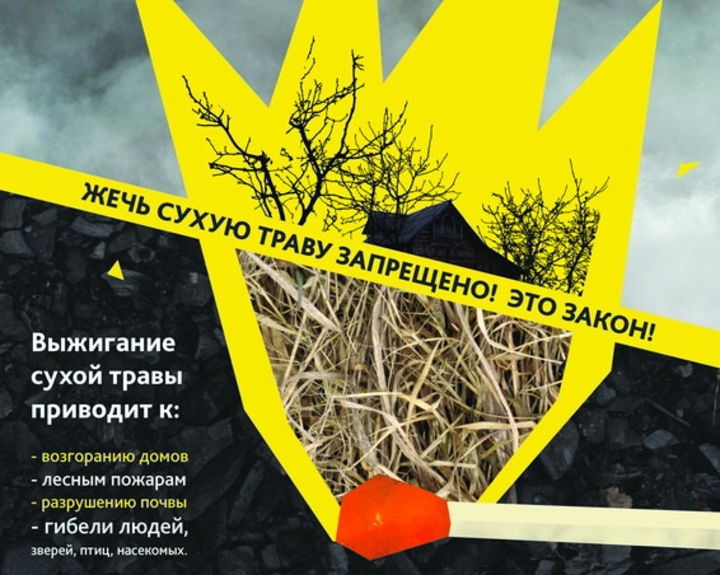 Соучредители газеты «Черновские вести»: Администрация сельского поселения Черновка муниципального района Кинель-Черкасский Самарской области, Собрание представителей сельского поселения Черновка муниципального района Кинель-Черкасский Самарской области.Издатель Администрация сельского поселения Черновка муниципального района                                                             Кинель-Черкасский Самарской области.Адрес редакции: Самарская обл., Кинель-Чекасский р-н, с. Черновка, ул. Школьная, 30. тел. 2-66-43                                                                        Email:adm..p.chernowka@yandx.ruГазета выпускается не реже одного раза в месяц.Газета распространяется бесплатно.Тираж 50  экз.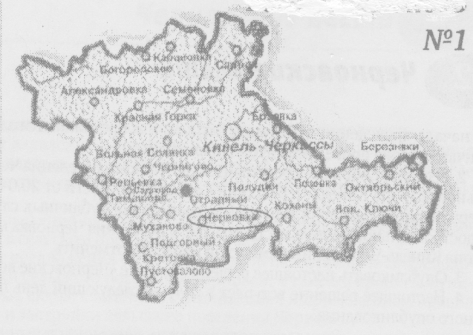 Газета Администрации сельского поселения Черновкамуниципального района Кинель-Черкасский  Самарской области№ 44 (287)14 августа 2020 годаОТЧЕТ ОБ ИСПОЛНЕНИИ БЮДЖЕТА СЕЛЬСКОГО ПОСЕЛЕНИЯ ЧЕРНОВКА МУНИЦИПАЛЬНОГО РАЙОНА КИНЕЛЬ-ЧЕРКАССКИЙ САМАРСКОЙ ОБЛАСТИ                                                                                                                     ЗА 1 ПОЛУГОДИЕ 2020 ГОДАОТЧЕТ ОБ ИСПОЛНЕНИИ БЮДЖЕТА СЕЛЬСКОГО ПОСЕЛЕНИЯ ЧЕРНОВКА МУНИЦИПАЛЬНОГО РАЙОНА КИНЕЛЬ-ЧЕРКАССКИЙ САМАРСКОЙ ОБЛАСТИ                                                                                                                     ЗА 1 ПОЛУГОДИЕ 2020 ГОДАОТЧЕТ ОБ ИСПОЛНЕНИИ БЮДЖЕТА СЕЛЬСКОГО ПОСЕЛЕНИЯ ЧЕРНОВКА МУНИЦИПАЛЬНОГО РАЙОНА КИНЕЛЬ-ЧЕРКАССКИЙ САМАРСКОЙ ОБЛАСТИ                                                                                                                     ЗА 1 ПОЛУГОДИЕ 2020 ГОДА1. Доходы бюджета1. Доходы бюджета1. Доходы бюджетаНаименование показателяКод дохода по бюджетной классификацииИсполнено135Доходы бюджета - всегоX4 494 889,14в том числе:НАЛОГОВЫЕ И НЕНАЛОГОВЫЕ ДОХОДЫ000 100000000000000001 583 771,37НАЛОГИ НА ПРИБЫЛЬ, ДОХОДЫ000 10100000000000000621 328,53Налог на доходы физических лиц000 10102000010000110621 328,53Налог на доходы физических лиц с доходов, источником которых является налоговый агент, за исключением доходов, в отношении которых исчисление и уплата налога осуществляются в соответствии со статьями 227, 227.1 и 228 Налогового кодекса Российской Федерации182 10102010010000110621 216,23Налог на доходы физических лиц с доходов, полученных от осуществления деятельности физическими лицами, зарегистрированными в качестве индивидуальных предпринимателей, нотариусов, занимающихся частной практикой, адвокатов, учредивших адвокатские кабинеты, и других лиц, занимающихся частной практикой в соответствии со статьей 227 Налогового кодекса Российской Федерации182 101020200100001100,00Налог на доходы физических лиц с доходов, полученных физическими лицами в соответствии со статьей 228 Налогового кодекса Российской Федерации182 10102030010000110112,30НАЛОГИ НА ТОВАРЫ (РАБОТЫ, УСЛУГИ), РЕАЛИЗУЕМЫЕ НА ТЕРРИТОРИИ РОССИЙСКОЙ ФЕДЕРАЦИИ000 10300000000000000580 037,84Акцизы по подакцизным товарам (продукции), производимым на территории Российской Федерации000 10302000010000110580 037,84Доходы от уплаты акцизов на дизельное топливо, подлежащие распределению между бюджетами субъектов Российской Федерации и местными бюджетами с учетом установленных дифференцированных нормативов отчислений в местные бюджеты000 10302230010000110274 810,77Доходы от уплаты акцизов на дизельное топливо, подлежащие распределению между бюджетами субъектов Российской Федерации и местными бюджетами с учетом установленных дифференцированных нормативов отчислений в местные бюджеты (по нормативам, установленным Федеральным законом о федеральном бюджете в целях формирования дорожных фондов субъектов Российской Федерации)100 10302231010000110274 810,77Доходы от уплаты акцизов на моторные масла для дизельных и (или) карбюраторных (инжекторных) двигателей, подлежащие распределению между бюджетами субъектов Российской Федерации и местными бюджетами с учетом установленных дифференцированных нормативов отчислений в местные бюджеты000 103022400100001101 798,03Доходы от уплаты акцизов на моторные масла для дизельных и (или) карбюраторных (инжекторных) двигателей, подлежащие распределению между бюджетами субъектов Российской Федерации и местными бюджетами с учетом установленных дифференцированных нормативов отчислений в местные бюджеты (по нормативам, установленным Федеральным законом о федеральном бюджете в целях формирования дорожных фондов субъектов Российской Федерации)100 103022410100001101 798,03Доходы от уплаты акцизов на автомобильный бензин, подлежащие распределению между бюджетами субъектов Российской Федерации и местными бюджетами с учетом установленных дифференцированных нормативов отчислений в местные бюджеты000 10302250010000110358 125,83Доходы от уплаты акцизов на автомобильный бензин, подлежащие распределению между бюджетами субъектов Российской Федерации и местными бюджетами с учетом установленных дифференцированных нормативов отчислений в местные бюджеты (по нормативам, установленным Федеральным законом о федеральном бюджете в целях формирования дорожных фондов субъектов Российской Федерации)100 10302251010000110358 125,83Доходы от уплаты акцизов на прямогонный бензин, подлежащие распределению между бюджетами субъектов Российской Федерации и местными бюджетами с учетом установленных дифференцированных нормативов отчислений в местные бюджеты000 10302260010000110-54 696,79Доходы от уплаты акцизов на прямогонный бензин, подлежащие распределению между бюджетами субъектов Российской Федерации и местными бюджетами с учетом установленных дифференцированных нормативов отчислений в местные бюджеты (по нормативам, установленным Федеральным законом о федеральном бюджете в целях формирования дорожных фондов субъектов Российской Федерации)100 10302261010000110-54 696,79НАЛОГИ НА СОВОКУПНЫЙ ДОХОД000 1050000000000000033 511,71Единый сельскохозяйственный налог000 1050300001000011033 511,71Единый сельскохозяйственный налог182 1050301001000011033 511,71НАЛОГИ НА ИМУЩЕСТВО000 10600000000000000338 768,29Налог на имущество физических лиц000 106010000000001107 582,57Налог на имущество физических лиц, взимаемый по ставкам, применяемым к объектам налогообложения, расположенным в границах сельских поселений182 106010301000001107 582,57Земельный налог000 10606000000000110331 185,72Земельный налог с организаций000 10606030000000110232 602,00Земельный налог с организаций, обладающих земельным участком, расположенным в границах сельских поселений182 10606033100000110232 602,00Земельный налог с физических лиц000 1060604000000011098 583,72Земельный налог с физических лиц, обладающих земельным участком, расположенным в границах сельских поселений182 1060604310000011098 583,72ДОХОДЫ ОТ ИСПОЛЬЗОВАНИЯ ИМУЩЕСТВА, НАХОДЯЩЕГОСЯ В ГОСУДАРСТВЕННОЙ И МУНИЦИПАЛЬНОЙ СОБСТВЕННОСТИ000 1110000000000000010 125,00Доходы, получаемые в виде арендной либо иной платы за передачу в возмездное пользование государственного и муниципального имущества (за исключением имущества бюджетных и автономных учреждений, а также имущества государственных и муниципальных унитарных предприятий, в том числе казенных)000 111050000000001206 925,00Доходы, получаемые в виде арендной платы за земли после разграничения государственной собственности на землю, а также средства от продажи права на заключение договоров аренды указанных земельных участков (за исключением земельных участков бюджетных и автономных учреждений)000 111050200000001206 925,00Доходы, получаемые в виде арендной платы, а также средства от продажи права на заключение договоров аренды за земли, находящиеся в собственности сельских поселений (за исключением земельных участков муниципальных бюджетных и автономных учреждений)905 111050251000001206 925,00Доходы от сдачи в аренду имущества, находящегося в оперативном управлении органов государственной власти, органов местного самоуправления, государственных внебюджетных фондов и созданных ими учреждений (за исключением имущества бюджетных и автономных учреждений)000 111050300000001200,00Доходы от сдачи в аренду имущества, находящегося в оперативном управлении органов управления сельских поселений и созданных ими учреждений (за исключением имущества муниципальных бюджетных и автономных учреждений)905 111050351000001200,00Прочие доходы от использования имущества и прав, находящихся в государственной и муниципальной собственности (за исключением имущества бюджетных и автономных учреждений, а также имущества государственных и муниципальных унитарных предприятий, в том числе казенных)000 111090000000001203 200,00Прочие поступления от использования имущества, находящегося в государственной и муниципальной собственности (за исключением имущества бюджетных и автономных учреждений, а также имущества государственных и муниципальных унитарных предприятий, в том числе казенных)000 111090400000001203 200,00Прочие поступления от использования имущества, находящегося в собственности сельских поселений (за исключением имущества муниципальных бюджетных и автономных учреждений, а также имущества муниципальных унитарных предприятий, в том числе казенных)317 111090451000001203 200,00БЕЗВОЗМЕЗДНЫЕ ПОСТУПЛЕНИЯ000 200000000000000002 911 117,77БЕЗВОЗМЕЗДНЫЕ ПОСТУПЛЕНИЯ ОТ ДРУГИХ БЮДЖЕТОВ БЮДЖЕТНОЙ СИСТЕМЫ РОССИЙСКОЙ ФЕДЕРАЦИИ000 202000000000000002 911 117,77Дотации бюджетам бюджетной системы Российской Федерации000 20210000000000150454 297,77Дотации на выравнивание бюджетной обеспеченности из бюджетов муниципальных районов, городских округов с внутригородским делением000 20216001000000150454 297,77Дотации бюджетам сельских поселений на выравнивание бюджетной обеспеченности из бюджетов муниципальных районов317 20216001100000150454 297,77Субсидии бюджетам бюджетной системы Российской Федерации (межбюджетные субсидии)000 202200000000001500,00Субсидии бюджетам на строительство, модернизацию, ремонт и содержание автомобильных дорог общего пользования, в том числе дорог в поселениях (за исключением автомобильных дорог федерального значения)000 202200410000001500,00Субсидии бюджетам сельских поселений на строительство, модернизацию, ремонт и содержание автомобильных дорог общего пользования, в том числе дорог в поселениях (за исключением автомобильных дорог федерального значения)317 202200411000001500,00Субсидии бюджетам на обеспечение комплексного развития сельских территорий000 202255760000001500,00Субсидии бюджетам сельских поселений на обеспечение комплексного развития сельских территорий317 202255761000001500,00Прочие субсидии000 202299990000001500,00Прочие субсидии бюджетам сельских поселений317 202299991000001500,00Субвенции бюджетам бюджетной системы Российской Федерации000 20230000000000150106 820,00Субвенции бюджетам на осуществление первичного воинского учета на территориях, где отсутствуют военные комиссариаты000 20235118000000150106 820,00Субвенции бюджетам сельских поселений на осуществление первичного воинского учета на территориях, где отсутствуют военные комиссариаты317 20235118100000150106 820,00Иные межбюджетные трансферты000 202400000000001502 350 000,00Межбюджетные трансферты, передаваемые бюджетам муниципальных образований на осуществление части полномочий по решению вопросов местного значения в соответствии с заключенными соглашениями000 202400140000001500,00Межбюджетные трансферты, передаваемые бюджетам сельских поселений из бюджетов муниципальных районов на осуществление части полномочий по решению вопросов местного значения в соответствии с заключенными соглашениями317 202400141000001500,00Прочие межбюджетные трансферты, передаваемые бюджетам000 202499990000001502 350 000,00Прочие межбюджетные трансферты, передаваемые бюджетам сельских поселений317 202499991000001502 350 000,002. Расходы бюджета2. Расходы бюджета2. Расходы бюджета2. Расходы бюджета2. Расходы бюджета2. Расходы бюджета2. Расходы бюджета2. Расходы бюджета2. Расходы бюджета         Наименование показателяКВСРРЗПРЦСРВРИсполнено, руб.ОБЩЕГОСУДАРСТВЕННЫЕ ВОПРОСЫОБЩЕГОСУДАРСТВЕННЫЕ ВОПРОСЫОБЩЕГОСУДАРСТВЕННЫЕ ВОПРОСЫ000010000000000000001187413,74Функционирование высшего должностного лица субъекта Российской Федерации и муниципального образованияФункционирование высшего должностного лица субъекта Российской Федерации и муниципального образованияФункционирование высшего должностного лица субъекта Российской Федерации и муниципального образования00001020000000000000345 333,07Расходы на выплаты персоналу в целях обеспечения выполнения функций государственными (муниципальными) органами, казенными учреждениями, органами управления государственными внебюджетными фондамиРасходы на выплаты персоналу в целях обеспечения выполнения функций государственными (муниципальными) органами, казенными учреждениями, органами управления государственными внебюджетными фондамиРасходы на выплаты персоналу в целях обеспечения выполнения функций государственными (муниципальными) органами, казенными учреждениями, органами управления государственными внебюджетными фондами00001020000000000120345 333,07Расходы на выплаты персоналу государственных (муниципальных) органовРасходы на выплаты персоналу государственных (муниципальных) органовРасходы на выплаты персоналу государственных (муниципальных) органов00001020000000000120345 333,07Фонд оплаты труда государственных (муниципальных) органовФонд оплаты труда государственных (муниципальных) органовФонд оплаты труда государственных (муниципальных) органов00001020000000000121262 348,75Иные выплаты персоналу государственных (муниципальных) органов, за исключением фонда оплаты трудаИные выплаты персоналу государственных (муниципальных) органов, за исключением фонда оплаты трудаИные выплаты персоналу государственных (муниципальных) органов, за исключением фонда оплаты труда000010200000000001223 000,00Взносы по обязательному социальному страхованию на выплаты денежного содержания и иные выплаты работникам государственных (муниципальных) органовВзносы по обязательному социальному страхованию на выплаты денежного содержания и иные выплаты работникам государственных (муниципальных) органовВзносы по обязательному социальному страхованию на выплаты денежного содержания и иные выплаты работникам государственных (муниципальных) органов0000102000000000012979 984,32Функционирование Правительства Российской Федерации, высших исполнительных органов государственной власти субъектов Российской Федерации, местных администрацийФункционирование Правительства Российской Федерации, высших исполнительных органов государственной власти субъектов Российской Федерации, местных администрацийФункционирование Правительства Российской Федерации, высших исполнительных органов государственной власти субъектов Российской Федерации, местных администраций00001040000000000000734 680,67Расходы на выплаты персоналу в целях обеспечения выполнения функций государственными (муниципальными) органами, казенными учреждениями, органами управления государственными внебюджетными фондамиРасходы на выплаты персоналу в целях обеспечения выполнения функций государственными (муниципальными) органами, казенными учреждениями, органами управления государственными внебюджетными фондамиРасходы на выплаты персоналу в целях обеспечения выполнения функций государственными (муниципальными) органами, казенными учреждениями, органами управления государственными внебюджетными фондами00001040000000000120379 899,10Расходы на выплаты персоналу государственных (муниципальных) органовРасходы на выплаты персоналу государственных (муниципальных) органовРасходы на выплаты персоналу государственных (муниципальных) органов00001040000000000120379 899,10Фонд оплаты труда государственных (муниципальных) органовФонд оплаты труда государственных (муниципальных) органовФонд оплаты труда государственных (муниципальных) органов00001040000000000121297 718,67Взносы по обязательному социальному страхованию на выплаты денежного содержания и иные выплаты работникам государственных (муниципальных) органовВзносы по обязательному социальному страхованию на выплаты денежного содержания и иные выплаты работникам государственных (муниципальных) органовВзносы по обязательному социальному страхованию на выплаты денежного содержания и иные выплаты работникам государственных (муниципальных) органов0000104000000000012982 180,43Закупка товаров, работ и услуг для обеспечения государственных (муниципальных) нуждЗакупка товаров, работ и услуг для обеспечения государственных (муниципальных) нуждЗакупка товаров, работ и услуг для обеспечения государственных (муниципальных) нужд00001040000000000244353 263,57Иные закупки товаров, работ и услуг для обеспечения государственных (муниципальных) нуждИные закупки товаров, работ и услуг для обеспечения государственных (муниципальных) нуждИные закупки товаров, работ и услуг для обеспечения государственных (муниципальных) нужд00001040000000000244353 263,57Прочая закупка товаров, работ и услуг для обеспечения государственных (муниципальных) нуждПрочая закупка товаров, работ и услуг для обеспечения государственных (муниципальных) нуждПрочая закупка товаров, работ и услуг для обеспечения государственных (муниципальных) нужд00001040000000000244353 263,57Иные бюджетные ассигнованияИные бюджетные ассигнованияИные бюджетные ассигнования000010400000000008501 518,00Уплата налогов, сборов и иных платежейУплата налогов, сборов и иных платежейУплата налогов, сборов и иных платежей000010400000000008501 518,00Уплата налога на имущество организаций и земельного налогаУплата налога на имущество организаций и земельного налогаУплата налога на имущество организаций и земельного налога000010400000000008510,00Уплата прочих налогов, сборовУплата прочих налогов, сборовУплата прочих налогов, сборов000010400000000008521 518,00Уплата иных платежейУплата иных платежейУплата иных платежей000010400000000008530,00Обеспечение проведения выборов и референдумовОбеспечение проведения выборов и референдумовОбеспечение проведения выборов и референдумов000010700000000000000,00Закупка товаров, работ и услуг для обеспечения государственных (муниципальных) нуждЗакупка товаров, работ и услуг для обеспечения государственных (муниципальных) нуждЗакупка товаров, работ и услуг для обеспечения государственных (муниципальных) нужд000010700000000002440,00Иные закупки товаров, работ и услуг для обеспечения государственных (муниципальных) нуждИные закупки товаров, работ и услуг для обеспечения государственных (муниципальных) нуждИные закупки товаров, работ и услуг для обеспечения государственных (муниципальных) нужд000010700000000002440,00Прочая закупка товаров, работ и услуг для обеспечения государственных (муниципальных) нуждПрочая закупка товаров, работ и услуг для обеспечения государственных (муниципальных) нуждПрочая закупка товаров, работ и услуг для обеспечения государственных (муниципальных) нужд000010700000000002440,00Резервные фондыРезервные фондыРезервные фонды000011100000000000000,00Иные бюджетные ассигнованияИные бюджетные ассигнованияИные бюджетные ассигнования000011100000000008700,00Резервные средстваРезервные средстваРезервные средства000011100000000008700,00Резервные средстваРезервные средстваРезервные средства000011100000000008700,00Другие общегосударственные вопросыДругие общегосударственные вопросыДругие общегосударственные вопросы00001130000000000000107 400,00Закупка товаров, работ и услуг для обеспечения государственных (муниципальных) нуждЗакупка товаров, работ и услуг для обеспечения государственных (муниципальных) нуждЗакупка товаров, работ и услуг для обеспечения государственных (муниципальных) нужд00001130000000000244107 400,00Иные закупки товаров, работ и услуг для обеспечения государственных (муниципальных) нуждИные закупки товаров, работ и услуг для обеспечения государственных (муниципальных) нуждИные закупки товаров, работ и услуг для обеспечения государственных (муниципальных) нужд00001130000000000244107 400,00Прочая закупка товаров, работ и услуг для обеспечения государственных (муниципальных) нуждПрочая закупка товаров, работ и услуг для обеспечения государственных (муниципальных) нуждПрочая закупка товаров, работ и услуг для обеспечения государственных (муниципальных) нужд00001130000000000244107 400,00НАЦИОНАЛЬНАЯ ОБОРОНАНАЦИОНАЛЬНАЯ ОБОРОНАНАЦИОНАЛЬНАЯ ОБОРОНА0000200000000000000087 889,91Мобилизационная и вневойсковая подготовкаМобилизационная и вневойсковая подготовкаМобилизационная и вневойсковая подготовка0000203000000000000087 889,91Расходы на выплаты персоналу в целях обеспечения выполнения функций государственными (муниципальными) органами, казенными учреждениями, органами управления государственными внебюджетными фондамиРасходы на выплаты персоналу в целях обеспечения выполнения функций государственными (муниципальными) органами, казенными учреждениями, органами управления государственными внебюджетными фондамиРасходы на выплаты персоналу в целях обеспечения выполнения функций государственными (муниципальными) органами, казенными учреждениями, органами управления государственными внебюджетными фондами0000203000000000012087 889,91Расходы на выплаты персоналу государственных (муниципальных) органовРасходы на выплаты персоналу государственных (муниципальных) органовРасходы на выплаты персоналу государственных (муниципальных) органов0000203000000000012087 889,91Фонд оплаты труда государственных (муниципальных) органовФонд оплаты труда государственных (муниципальных) органовФонд оплаты труда государственных (муниципальных) органов0000203000000000012168 543,85Взносы по обязательному социальному страхованию на выплаты денежного содержания и иные выплаты работникам государственных (муниципальных) органовВзносы по обязательному социальному страхованию на выплаты денежного содержания и иные выплаты работникам государственных (муниципальных) органовВзносы по обязательному социальному страхованию на выплаты денежного содержания и иные выплаты работникам государственных (муниципальных) органов0000203000000000012919 346,06Закупка товаров, работ и услуг для обеспечения государственных (муниципальных) нуждЗакупка товаров, работ и услуг для обеспечения государственных (муниципальных) нуждЗакупка товаров, работ и услуг для обеспечения государственных (муниципальных) нужд000020300000000002440,00Иные закупки товаров, работ и услуг для обеспечения государственных (муниципальных) нуждИные закупки товаров, работ и услуг для обеспечения государственных (муниципальных) нуждИные закупки товаров, работ и услуг для обеспечения государственных (муниципальных) нужд000020300000000002440,00Прочая закупка товаров, работ и услуг для обеспечения государственных (муниципальных) нуждПрочая закупка товаров, работ и услуг для обеспечения государственных (муниципальных) нуждПрочая закупка товаров, работ и услуг для обеспечения государственных (муниципальных) нужд000020300000000002440,00НАЦИОНАЛЬНАЯ БЕЗОПАСНОСТЬ И ПРАВООХРАНИТЕЛЬНАЯ ДЕЯТЕЛЬНОСТЬНАЦИОНАЛЬНАЯ БЕЗОПАСНОСТЬ И ПРАВООХРАНИТЕЛЬНАЯ ДЕЯТЕЛЬНОСТЬНАЦИОНАЛЬНАЯ БЕЗОПАСНОСТЬ И ПРАВООХРАНИТЕЛЬНАЯ ДЕЯТЕЛЬНОСТЬ000030000000000000000,00Защита населения и территории от чрезвычайных ситуаций природного и техногенного характера, гражданская оборонаЗащита населения и территории от чрезвычайных ситуаций природного и техногенного характера, гражданская оборонаЗащита населения и территории от чрезвычайных ситуаций природного и техногенного характера, гражданская оборона000030900000000000000,00Закупка товаров, работ и услуг для обеспечения государственных (муниципальных) нуждЗакупка товаров, работ и услуг для обеспечения государственных (муниципальных) нуждЗакупка товаров, работ и услуг для обеспечения государственных (муниципальных) нужд000030900000000002440,00Иные закупки товаров, работ и услуг для обеспечения государственных (муниципальных) нуждИные закупки товаров, работ и услуг для обеспечения государственных (муниципальных) нуждИные закупки товаров, работ и услуг для обеспечения государственных (муниципальных) нужд000030900000000002440,00Прочая закупка товаров, работ и услуг для обеспечения государственных (муниципальных) нуждПрочая закупка товаров, работ и услуг для обеспечения государственных (муниципальных) нуждПрочая закупка товаров, работ и услуг для обеспечения государственных (муниципальных) нужд000030900000000002440,00НАЦИОНАЛЬНАЯ ЭКОНОМИКАНАЦИОНАЛЬНАЯ ЭКОНОМИКАНАЦИОНАЛЬНАЯ ЭКОНОМИКА00004000000000000000978 305,22Сельское хозяйство и рыболовствоСельское хозяйство и рыболовствоСельское хозяйство и рыболовство000040500000000000000,00Закупка товаров, работ и услуг для обеспечения государственных (муниципальных) нуждЗакупка товаров, работ и услуг для обеспечения государственных (муниципальных) нуждЗакупка товаров, работ и услуг для обеспечения государственных (муниципальных) нужд000040500000000002440,00Иные закупки товаров, работ и услуг для обеспечения государственных (муниципальных) нуждИные закупки товаров, работ и услуг для обеспечения государственных (муниципальных) нуждИные закупки товаров, работ и услуг для обеспечения государственных (муниципальных) нужд000040500000000002440,00Прочая закупка товаров, работ и услуг для обеспечения государственных (муниципальных) нуждПрочая закупка товаров, работ и услуг для обеспечения государственных (муниципальных) нуждПрочая закупка товаров, работ и услуг для обеспечения государственных (муниципальных) нужд000040500000000002440,00Иные бюджетные ассигнованияИные бюджетные ассигнованияИные бюджетные ассигнования000040500000000008110,00Субсидии юридическим лицам (кроме некоммерческих организаций), индивидуальным предпринимателям, физическим лицам - производителям товаров, работ, услугСубсидии юридическим лицам (кроме некоммерческих организаций), индивидуальным предпринимателям, физическим лицам - производителям товаров, работ, услугСубсидии юридическим лицам (кроме некоммерческих организаций), индивидуальным предпринимателям, физическим лицам - производителям товаров, работ, услуг000040500000000008110,00Субсидии на возмещение недополученных доходов и (или) возмещение фактически понесенных затрат в связи с производством (реализацией) товаров, выполнением работ, оказанием услугСубсидии на возмещение недополученных доходов и (или) возмещение фактически понесенных затрат в связи с производством (реализацией) товаров, выполнением работ, оказанием услугСубсидии на возмещение недополученных доходов и (или) возмещение фактически понесенных затрат в связи с производством (реализацией) товаров, выполнением работ, оказанием услуг000040500000000008110,00Дорожное хозяйство (дорожные фонды)Дорожное хозяйство (дорожные фонды)Дорожное хозяйство (дорожные фонды)00004090000000000000978 305,22Закупка товаров, работ и услуг для обеспечения государственных (муниципальных) нуждЗакупка товаров, работ и услуг для обеспечения государственных (муниципальных) нуждЗакупка товаров, работ и услуг для обеспечения государственных (муниципальных) нужд00004090000000000244978 305,22Иные закупки товаров, работ и услуг для обеспечения государственных (муниципальных) нуждИные закупки товаров, работ и услуг для обеспечения государственных (муниципальных) нуждИные закупки товаров, работ и услуг для обеспечения государственных (муниципальных) нужд00004090000000000244978 305,22Прочая закупка товаров, работ и услуг для обеспечения государственных (муниципальных) нуждПрочая закупка товаров, работ и услуг для обеспечения государственных (муниципальных) нуждПрочая закупка товаров, работ и услуг для обеспечения государственных (муниципальных) нужд00004090000000000244978 305,22Другие вопросы в области национальной экономикиДругие вопросы в области национальной экономикиДругие вопросы в области национальной экономики000041200000000000000,00Закупка товаров, работ и услуг для обеспечения государственных (муниципальных) нуждЗакупка товаров, работ и услуг для обеспечения государственных (муниципальных) нуждЗакупка товаров, работ и услуг для обеспечения государственных (муниципальных) нужд000041200000000002440,00Иные закупки товаров, работ и услуг для обеспечения государственных (муниципальных) нуждИные закупки товаров, работ и услуг для обеспечения государственных (муниципальных) нуждИные закупки товаров, работ и услуг для обеспечения государственных (муниципальных) нужд000041200000000002440,00Прочая закупка товаров, работ и услуг для обеспечения государственных (муниципальных) нуждПрочая закупка товаров, работ и услуг для обеспечения государственных (муниципальных) нуждПрочая закупка товаров, работ и услуг для обеспечения государственных (муниципальных) нужд000041200000000002440,00ЖИЛИЩНО-КОММУНАЛЬНОЕ ХОЗЯЙСТВОЖИЛИЩНО-КОММУНАЛЬНОЕ ХОЗЯЙСТВОЖИЛИЩНО-КОММУНАЛЬНОЕ ХОЗЯЙСТВО000050000000000000003 015 443,46Жилищное хозяйствоЖилищное хозяйствоЖилищное хозяйство000050100000000000001 413,00Закупка товаров, работ и услуг для обеспечения государственных (муниципальных) нуждЗакупка товаров, работ и услуг для обеспечения государственных (муниципальных) нуждЗакупка товаров, работ и услуг для обеспечения государственных (муниципальных) нужд000050100000000002441 413,00Иные закупки товаров, работ и услуг для обеспечения государственных (муниципальных) нуждИные закупки товаров, работ и услуг для обеспечения государственных (муниципальных) нуждИные закупки товаров, работ и услуг для обеспечения государственных (муниципальных) нужд000050100000000002441 413,00Прочая закупка товаров, работ и услуг для обеспечения государственных (муниципальных) нуждПрочая закупка товаров, работ и услуг для обеспечения государственных (муниципальных) нуждПрочая закупка товаров, работ и услуг для обеспечения государственных (муниципальных) нужд000050100000000002441 413,00Коммунальное хозяйствоКоммунальное хозяйствоКоммунальное хозяйство00005020000000000000873 898,33Закупка товаров, работ и услуг для обеспечения государственных (муниципальных) нуждЗакупка товаров, работ и услуг для обеспечения государственных (муниципальных) нуждЗакупка товаров, работ и услуг для обеспечения государственных (муниципальных) нужд00005020000000000240873 898,33Иные закупки товаров, работ и услуг для обеспечения государственных (муниципальных) нуждИные закупки товаров, работ и услуг для обеспечения государственных (муниципальных) нуждИные закупки товаров, работ и услуг для обеспечения государственных (муниципальных) нужд00005020000000000240873 898,33Закупка товаров, работ, услуг в целях капитального ремонта государственного (муниципального) имуществаЗакупка товаров, работ, услуг в целях капитального ремонта государственного (муниципального) имуществаЗакупка товаров, работ, услуг в целях капитального ремонта государственного (муниципального) имущества0000502000000000024330 000,00Прочая закупка товаров, работ и услуг для обеспечения государственных (муниципальных) нуждПрочая закупка товаров, работ и услуг для обеспечения государственных (муниципальных) нуждПрочая закупка товаров, работ и услуг для обеспечения государственных (муниципальных) нужд00005020000000000244843 898,33БлагоустройствоБлагоустройствоБлагоустройство000050300000000000002 140 132,13Закупка товаров, работ и услуг для обеспечения государственных (муниципальных) нуждЗакупка товаров, работ и услуг для обеспечения государственных (муниципальных) нуждЗакупка товаров, работ и услуг для обеспечения государственных (муниципальных) нужд000050300000000002442 140 132,13Иные закупки товаров, работ и услуг для обеспечения государственных (муниципальных) нуждИные закупки товаров, работ и услуг для обеспечения государственных (муниципальных) нуждИные закупки товаров, работ и услуг для обеспечения государственных (муниципальных) нужд000050300000000002442 140 132,13Прочая закупка товаров, работ и услуг для обеспечения государственных (муниципальных) нуждПрочая закупка товаров, работ и услуг для обеспечения государственных (муниципальных) нуждПрочая закупка товаров, работ и услуг для обеспечения государственных (муниципальных) нужд000050300000000002442 140 132,13КУЛЬТУРА, КИНЕМАТОГРАФИЯКУЛЬТУРА, КИНЕМАТОГРАФИЯКУЛЬТУРА, КИНЕМАТОГРАФИЯ000080000000000000002 000 000,00КультураКультураКультура000080100000000000002 000 000,00Предоставление субсидий бюджетным, автономным учреждениям и иным некоммерческим организациямПредоставление субсидий бюджетным, автономным учреждениям и иным некоммерческим организациямПредоставление субсидий бюджетным, автономным учреждениям и иным некоммерческим организациям000080100000000006112 000 000,00Субсидии бюджетным учреждениямСубсидии бюджетным учреждениямСубсидии бюджетным учреждениям000080100000000006112 000 000,00Субсидии бюджетным учреждениям на финансовое обеспечение государственного (муниципального) задания на оказание государственных (муниципальных) услуг (выполнение работ)Субсидии бюджетным учреждениям на финансовое обеспечение государственного (муниципального) задания на оказание государственных (муниципальных) услуг (выполнение работ)Субсидии бюджетным учреждениям на финансовое обеспечение государственного (муниципального) задания на оказание государственных (муниципальных) услуг (выполнение работ)000080100000000006112 000 000,00СОЦИАЛЬНАЯ ПОЛИТИКАСОЦИАЛЬНАЯ ПОЛИТИКАСОЦИАЛЬНАЯ ПОЛИТИКА0001000000000000000075 914,00Пенсионное обеспечениеПенсионное обеспечениеПенсионное обеспечение0001001000000000000075 914,00Социальное обеспечение и иные выплаты населениюСоциальное обеспечение и иные выплаты населениюСоциальное обеспечение и иные выплаты населению0001001000000000031275 914,00Публичные нормативные социальные выплаты гражданамПубличные нормативные социальные выплаты гражданамПубличные нормативные социальные выплаты гражданам0001001000000000031275 914,00Иные пенсии, социальные доплаты к пенсиямИные пенсии, социальные доплаты к пенсиямИные пенсии, социальные доплаты к пенсиям0001001000000000031275 914,00МЕЖБЮДЖЕТНЫЕ ТРАНСФЕРТЫ ОБЩЕГО ХАРАКТЕРА БЮДЖЕТАМ БЮДЖЕТНОЙ СИСТЕМЫ РОССИЙСКОЙ ФЕДЕРАЦИИМЕЖБЮДЖЕТНЫЕ ТРАНСФЕРТЫ ОБЩЕГО ХАРАКТЕРА БЮДЖЕТАМ БЮДЖЕТНОЙ СИСТЕМЫ РОССИЙСКОЙ ФЕДЕРАЦИИМЕЖБЮДЖЕТНЫЕ ТРАНСФЕРТЫ ОБЩЕГО ХАРАКТЕРА БЮДЖЕТАМ БЮДЖЕТНОЙ СИСТЕМЫ РОССИЙСКОЙ ФЕДЕРАЦИИ00014000000000000000174 668,00Прочие межбюджетные трансферты общего характераПрочие межбюджетные трансферты общего характераПрочие межбюджетные трансферты общего характера00014030000000000000174 668,00Межбюджетные трансфертыМежбюджетные трансфертыМежбюджетные трансферты00014030000000000540174 668,00Иные межбюджетные трансфертыИные межбюджетные трансфертыИные межбюджетные трансферты00014030000000000540174 668,00Иные межбюджетные трансфертыИные межбюджетные трансфертыИные межбюджетные трансферты00014030000000000540174 668,00Итого:Итого:Итого:Итого:Итого:Итого:Итого:Итого:7 519 634,333. Источники финансирования дефицита бюджета3. Источники финансирования дефицита бюджета3. Источники финансирования дефицита бюджетаНаименование показателяКод источника финансирования дефицита бюджета по бюджетной классификацииИсполнено135Источники финансирования дефицита бюджета - всегоX3 024 745,19в том числе:источники внутреннего финансирования бюджетаX0,00из них:0,00источники внешнего финансирования бюджетаX0,00из них:Изменение остатков средств000 010000000000000003 024 745,19Изменение остатков средств на счетах по учету средств бюджетов000 010500000000000003 024 745,19увеличение остатков средств, всего000 01050000000000500-4 532 566,81Увеличение прочих остатков средств бюджетов000 01050200000000500-4 532 566,81Увеличение прочих остатков денежных средств бюджетов000 01050201000000510-4 532 566,81Увеличение прочих остатков денежных средств бюджетов сельских поселений317 01050201100000510-4 532 566,81уменьшение остатков средств, всего000 010500000000006007 557 312,00Уменьшение прочих остатков средств бюджетов000 010502000000006007 557 312,00Уменьшение прочих остатков денежных средств бюджетов000 010502010000006107 557 312,00Уменьшение прочих остатков денежных средств бюджетов сельских поселений317 010502011000006107 557 312,00Руководитель управленияО.Ю.ЗубковаРуководитель управления(подпись)(расшифровка подписи)Заместитель руководителя - главный бухгалтерВ.И.ПупынинаЗаместитель руководителя - главный бухгалтер(подпись)(расшифровка подписи)